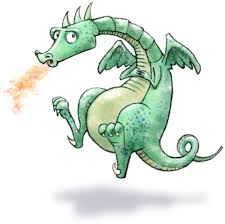 Megbízható munkaerőKelemen Tamás „Mit jelent az, hogy LOL?” – válasz a keresztrejtvényben!Megfejtés:……………………………………….Ilyet rakott a történet főszereplője, hogy lobogjon…Ezt szórta az tűzbe…Napról…KM a rövidítése.                                                                A történet főszereplője.… után édes a pihenés.Észak és Északkelet versenyeztek, hogy kinek nagyobb az…Ilyen betegsége volt a sárkánynak.Kelet párja.Samu rátalált egy…Ő semmit sem vett …Észak ellentéte.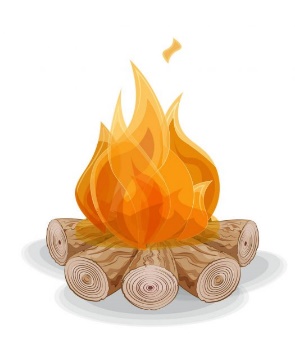 MEGOLDÁS:Megbízható munkaerőKelemen Tamás „Mit jelent az, hogy LOL?” – válasz a keresztrejtvényben!Megfejtés: Lopom a lángod Ilyet rakott a történet főszereplője, hogy lobogjon…Ezt szórta az tűzbe…Napról…KM a rövidítése.                                                                A történet főszereplője.… után édes a pihenés.Észak és Északkelet versenyeztek, hogy kinek nagyobb az…Ilyen betegsége volt a sárkánynak.Kelet párja.Samu rátalált egy…Ő semmit sem vett …Észak ellentéte.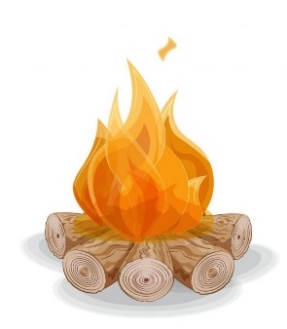 1.2.3.4.5.6.7.8.9.10.11.12.1.MÁGLYÁT2.VARÁZSPORT3.NAPRA4.KILOMÉTER5.SAMU6.MUNKA7.ŐRLÁNGJA8.NÁTHÁS9.NYUGAT10.BARLANGRA11.KOMOLYAN12.DÉL